РЕШЕНИЕРассмотрев проект решения Городской Думы Петропавловск-Камчатского городского округа о внесении изменений в Положение о Комитете Городской Думы Петропавловск-Камчатского городского округа по молодежной политике, культуре, спорту и туризму, утвержденное решением Городской Думы Петропавловск-Камчатского городского округа от 28.11.2012 № 34-р, внесенный заместителем председателя Городской Думы Петропавловск-Камчатского городского округа, председателем Комитета по социальной политике Смирновым С.И., в соответствии со статьей 29 Устава Петропавловск-Камчатского городского округа, статьей 8 Регламента Городской Думы Петропавловск-Камчатского городского округа, Городская Дума Петропавловск-Камчатского городского округаРЕШИЛА:	1. Внести в Положение о Комитете Городской Думы Петропавловск-Камчатского городского округа по социальной политике, утвержденное решением Городской Думы Петропавловск-Камчатского городского округа от 28.11.2012                  № 38-р, следующие изменения: 1) пункт 2.1. дополнить подпунктами 2.1.7 – 2.1.10 следующего содержания:«2.1.7 организацией библиотечного обслуживания населения, комплектованием и обеспечением сохранности библиотечных фондов библиотек городского округа;2.1.8 созданием условий для организации досуга и обеспечения жителей городского округа услугами организаций культуры;2.1.9 созданием условий для развития местного традиционного народного художественного творчества, участием в сохранении, возрождении и развитии народных художественных промыслов в городском округе;2.1.10 сохранением, использованием и популяризацией объектов культурного наследия (памятников истории и культуры), находящихся в собственности городского округа, охраной объектов культурного наследия (памятников истории                и культуры) местного (муниципального) значения, расположенных на территории городского округа.».2. Настоящее решение вступает в силу со дня его подписания.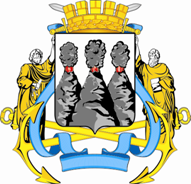 ГОРОДСКАЯ ДУМАПЕТРОПАВЛОВСК-КАМЧАТСКОГО ГОРОДСКОГО ОКРУГАот 28.10.2015 № 849-р38-я сессияг.Петропавловск-КамчатскийО внесении изменений в Положение           о Комитете Городской Думы Петропавловск-Камчатского городского округа по молодежной политике, культуре, спорту и туризму, утвержденное решением Городской Думы Петропавловск-Камчатского городского округа от 28.11.2012 № 34-р Глава Петропавловск-Камчатского городского округа, исполняющий полномочия председателя Городской Думы    К.Г. Слыщенко